RÉSUMÉ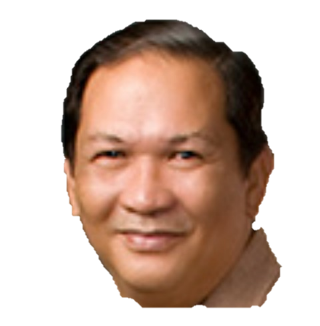 EMMANUEL MORENO PAYUMO#17 Terguel St., Sta. Rosa Heights - West, Brgy. Tartaria, Silang, Cavite 4118, PhilippinesEmail: boysiepayumo@yahoo.comContact Nos. +63922-9440871 / +63995-0146335Personal Circumstances		Date of Birth	: January 1, 1957				Civil Status	: Married				Spouse’s Name	: Sylvia Villareal Payumo				Height		: 5’9”				Weight		: 185 lbs.Objective	To hold a position that will fit my qualifications and work experience and positively                             contribute to the growth of the organization using the management skills and knowledge I                             acquired in the 35 years of professional work. Work Experience	2004 – 2015   Psylemm Waterworks Services, Sta. Rosa City, Laguna,           Philippines       Chief Executive OfficerEquipped with his vast experience in the waterworks industry, he was tasked to overturn the floundering state of the waterworks system of a big real estate project in Sta. Rosa City, Laguna. In a period of only six (6) months was able to reverse the state of the water system from struggling to a profit-generating business through improved customer relations and efficient day to day operations. 1986 – 2004 Laguna Management & Services Corporation, San Pedro City,                       Laguna, PhilippinesVice-President for OperationsPromoted to the position, oversaw the overall operations of the company including but not limited to attaining the fiscal objectives of the company but also targeted expansion areas for the operations by soliciting new clients for the company and creating harmonious relations with both national and local government agencies for the smooth and orderly conduct of our operations. 1981 – 1986 Laguna Management & Services Corporation, San Pedro City,                       Laguna, PhilippinesOperations ManagerReporting directly to the Vice-President for Operations, supervised and managed the day to day waterworks operations of the company. Overseeing the activities of at least 40 personnel, made sure that the domestic water supply of the company’s 10,000 consumers are satisfied with our water supply and the tariff collections of their monthly water consumption are kept at a high collection percentage.     1980 – 1981 Paperflow Incorporated, Quezon City, PhilippinesSales ManagerReporting directly to the Sales Director, supervised the day to day activities of my sales team and guided them to attain the sales objectives set by the company.1979 – 1980  Paperflow Incorporated, Quezon City, PhilippinesPaperwork Analyst Under the supervision of my Team Sales Manager, solicited sales from hotel, hospital, institutional retail outlets and institutional service providers and was a consistent top earner for the company. Educational Attainment	1976 – 1979  Adamson University, City of Manila, Philippines				BS Industrial Engineering Year 3rd to 5th Year College1973 – 1976  De La Salle University, City of Manila, Philippines				BS Industrial Management Engineering 1st to 3rd Year College				1969 – 1973  Don Bosco Technical Institute, Mandaluyong City, Philippines				Finished 1st to 4th Year High School				1962 – 1969 Don Bosco Technical Institute, Mandaluyong City, Philippines				Finished Pre-School to 6th GradeOther Skills & Talents		Computer Literate - knowledgeable in Microsoft Windows Applications				Proficient in English and Filipino written and oral communications				Analytical and system oriented worker				Team player and good motivator				Easily adapts to new work environment Fast learner